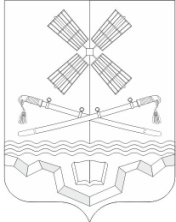 РОССИЙСКАЯ ФЕДЕРАЦИЯРОСТОВСКАЯ ОБЛАСТЬТАРАСОВСКИЙ РАЙОНМУНИЦИПАЛЬНОЕ ОБРАЗОВАНИЕ «ТАРАСОВСКОЕ СЕЛЬСКОЕ ПОСЕЛЕНИЕ»АДМИНИСТРАЦИЯ ТАРАСОВСКОГО СЕЛЬСКОГО ПОСЕЛЕНИЯПОСТАНОВЛЕНИЕ                                               16.01.2023 года  №   1                                                    п. ТарасовскийОб исключении из списков граждан, состоящих на учёте в качестве  нуждающихся в жилых помещениях Кудиновой Ольги Ивановны, и членов ее семьи, снятии с учёта в качестве нуждающихся в жилых помещениях.	В соответствии с п. 2, ч. 1 ст. 56 Жилищного Кодекса Российской Федерации, ч. 1 ст. 4 Областного закона Ростовской области от 07.10.2005 года № 363-ЗС «Об учёте граждан в качестве нуждающихся в жилых помещениях, предоставляемых по договору социального найма на территории Ростовской области», п. 2 Постановления Администрации Тарасовского района Ростовской области № 112 от 05.12.2022 года «О предоставлении земельного участка многодетной семье: Кудиновой О.И., Кудиновой А.М., Кудинову И.Е., Кудинову Д.Е., Кудиновой С.А., Протоколом заседания жилищной комиссии сельского поселения № 1 от 13.01.2023 года,ПОСТАНОВЛЯЮ:1. Исключить Кудинову Ольгу Ивановну, 07.08.1980 года рождения, уроженку с. Дячкино Тарасовского района Ростовской области, зарегистрированную и проживающую по адресу: Ростовская область Тарасовский район п. Тарасовский ул. Вишневая д. 29 кв. 4, составом семьи 4 человека: дочь – Кудинова Анастасия Михайловна, 16.03.2001 года рождения;сын  –  Кудинов Иван Евгеньевич, 29.06.2016 года рождения, сын – Кудинов Дмитрий Евгеньевич, 16.04.2018 года рождения, состоящую на учете для целей бесплатного предоставления в собственность земельного участка для индивидуального жилищного строительства, как имеющую трёх несовершеннолетних детей и совместно проживающей с ними, в связи с предоставлением бесплатно, в общую долевую собственность, по 1/5 доле в праве каждому земельного участка, кадастровый номер:61:37:0010111:323, государственная собственность на которой не разграничена, из земель населенных пунктов, расположенный по адресу: Ростовская область, Тарасовский район, Тарасовское сельское поселение, п. Тарасовский, ул. имени Александра Огурцова (земельный участок № 20) для использования в целях индивидуального жилищного строительства, общей площадью 800 кв.м., а также в связи с приобретением в собственность второго жилого помещения площадью 37,9 кв.м. (ранее имеющей в собственности жилое помещение, площадью 33,7 кв.м.), общая площадь помещений составляет 71,6  кв.м..2. Снять Кудинову Ольгу Ивановну и членов ее семьи, с учета в качестве нуждающихся в жилых помещениях, для целей бесплатного предоставления в собственность земельного участка для индивидуального жилищного строительства, как имеющую трёх несовершеннолетних детей и совместно проживающей с ними в связи с предоставлением бесплатно, в общую долевую собственность, по 1/5 доле в праве каждому земельного участка, кадастровый номер:61:37:0010111:323, государственная собственность на которой не разграничена, из земель населенных пунктов, расположенный по адресу: Ростовская область, Тарасовский район, Тарасовское сельское поселение, п. Тарасовский, ул. имени Александра Огурцова (земельный участок № 20) для использования в целях индивидуального жилищного строительства, общей площадью 800 кв.м. а также в связи с приобретением в собственность второго жилого помещения площадью 37,9 кв.м. (ранее имеющей в собственности жилое помещение, площадью 33,7 кв.м.), общая площадь помещений составляет 71,6  кв.м..  3.  Контроль за исполнением настоящего постановления оставляю за собой.                                                                                                                                                                                                                                                                                                                                               Глава Администрации Тарасовскогосельского поселения					                          А.В. Бахаровский 